Please complete the following questions using column subtraction.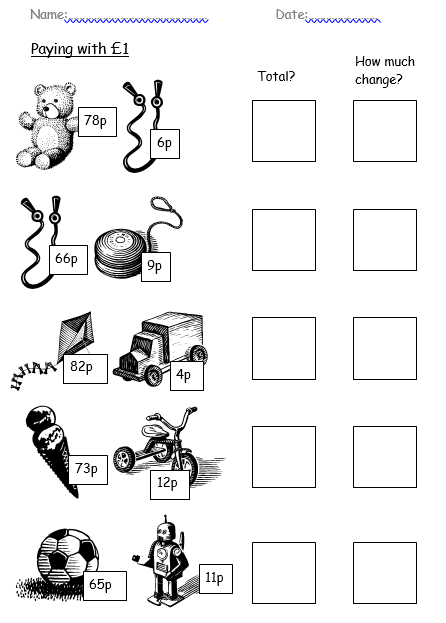 This is a challenging homework linking our skills of column addition and column subtraction together to problem solve to find the answer. Step 1- Find the total cost of the objectsQuestion 1 in the worksheet                  78p            +     6p    84p   1Step 2-  convert pence to pounds £1 = 100p     or    84p = £0.84Step 3- Find the change by subtracting the cost (step 1 answer) from £1               100p                                   £1.00  84p               0r          -    £0.84